﻿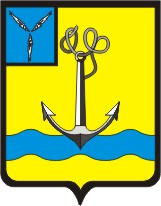 АДМИНИСТРАЦИЯТАРЛЫКОВСКОГО МУНИЦИПАЛЬНОГО ОБРАЗОВАНИЯРОВЕНСКОГО МУНИЦИПАЛЬНОГО РАЙОНАСАРАТОВСКОЙ ОБЛАСТИПОСТАНОВЛЕНИЕот 27. 03. 2020г.                    №  13	с.Тарлыковка«Об утверждении Положения о порядке и сроках составления проекта бюджета Тарлыковского муниципального образования, и порядке  работы над документами и материалами, предоставляемыми в Совет  Тарлыковского МО одновременно с проектом бюджета поселения»В соответствии со статьей 169 Бюджетного Кодекса  Российской Федерации и Решением Совета Тарлыковского муниципального образования «Об утверждении Положения о бюджетном процессе  Тарлыковского муниципального образования» ПОСТАНОВЛЯЮ:1.Утвердить Положение о порядке и сроках составления проекта бюджета Тарлыковского муниципального образования и порядке работы над документами и материалами, предоставляемыми в Совет Тарлыковского муниципального образования одновременно с проектом бюджета.2.Настоящее постановление подлежит обнародованию в соответствии с решением Совета МО от 24.10.2005г. №7. 3.Настоящее постановление  вступает в силу с момента его обнародования.4.Контроль за исполнением  данного постановления оставляю за собой.  Глава Тарлыковского муниципального образования                                              В.И. Петличенко                                                                                                                                                                         Приложение                   к постановлению администрации                                                                                    Тарлыковского МО                                                                                                                                            от 27.03.2020 г. № 13 ПОЛОЖЕНИЕо порядке и сроках составления проекта бюджета Тарлыковскогомуниципального образования, и порядке работы над документами иматериалами, предоставляемыми в Совет Тарлыковского муниципального образования одновременно с проектом бюджета поселенияНастоящее Положение регламентирует порядок и сроки составления проекта бюджета поселения на очередной финансовый год и определяет механизм работы над документами и материалами, предоставляемыми в Совет поселения одновременно с проектом бюджета поселения (далее - Положение) администрация муниципального образования организует непосредственное составление и составляет проект бюджета поселения, в том числе:устанавливает порядок и методику планирования бюджетных ассигнований бюджета поселения;разрабатывает   основные направления бюджетной и налоговой политики поселения на очередной финансовый год и плановый период;разрабатывает в установленном порядке основные показатели прогноза, прогноз социально - экономического развития на очередной финансовый год и плановый период;разрабатывает проект основных характеристик бюджета поселения (общий объём доходов, общий объём расходов, дефицит (профицит)), а также осуществляет расчеты бюджетных ассигнований бюджета поселения на исполнение действующих и принимаемых расходных обязательств на очередной финансовый год и плановый период;осуществляет оценку ожидаемого исполнения бюджета поселения на текущий финансовый год и подготавливает прогноз на очередной финансовый год по доходам, расходам, источникам финансирования дефицита;формирует и ведёт реестр расходных обязательств по действующим обязательствам;разрабатывает проект среднесрочного финансового плана поселения;разрабатывает перечень долгосрочных и ведомственных целевых программ, утвержденных в установленном порядке и предлагаемых к финансированию.разрабатывает проекты программ муниципальных внутренних заимствований поселения, муниципальных гарантий;расчёт верхнего предела муниципального долга по состоянию на 1 января года, следующего за очередным финансовым годом и каждым годом планового периода;составляет проект бюджета поселения на очередной финансовый год, а также подготавливает документы и материалы, представляемые в  Совет поселения одновременно с проектом бюджета поселения;подготавливает другие данные и материалы, необходимые для составления  проекта  бюджета поселения;Представление сведений, необходимых для составления проекта бюджета поселения, а также работа над документами и материалами, представляемыми в Совет муниципального образования поселения одновременно с проектом бюджета поселения, осуществляется в сроки, установленные прилагаемым к настоящему Положению планом – графиком.                                                                                                                                                             ПриложениеПЛАН -  ГРАФИКпредставления сведений, необходимых для составления проекта бюджета поселения муниципального образования, и порядке работы над документами и материалами, представляемыми в Совет Тарлыковского одновременно с проектом бюджета поселения№п/пМатериалы и документыОтветственный исполнительСрок представления1Прогноз расходов по разделам и подразделам бюджетной классификации расходов бюджетов и детализации по статьям операций сектора государственного управления с соответствующими расчётами и обоснованиями на очередной финансовый год и плановый периодАдминистрация МО15 июля2Реестр расходных обязательств по действующим обязательствамАдминистрация МО15 июля34Прогноз социально-экономического развития  на очередной финансовый годАдминистрация поселения1 августа5Обзор социально-экономического развития поселения за истекший периодАдминистрация поселения25 августа6Предварительные итоги социально-экономического развития поселения за истекший период и ожидаемые итоги социально-экономического развития поселения на текущий финансовый годАдминистрация поселения1 сентября7В пределах своей компетенции предложения по оптимизации состава расходных обязательств поселения, предложения по отмене действия или принятия нормативно-правовых актов, устанавливающих расходные обязательстваАдминистрация поселения1 сентября8Сводный перечень долгосрочных и ведомственных целевых программ, утвержденных в установленном порядке и предлагаемых к финансированиюАдминистрация поселения15 сентября9Основные направления бюджетной и налоговой политикиАдминистрация поселения1 октября10Порядок и методика планирования бюджетных ассигнований бюджета поселенияАдминистрация поселения15 октября11Оценка ожидаемого исполнения бюджета поселения на текущий финансовый годАдминистрация поселения1 октября12Проекты программ муниципальных внутренних (внешних) заимствований, муниципальных гарантий, предоставления бюджетных кредитов на очередной финансовый годАдминистрация поселения5 ноября13Расчёт верхнего предела муниципального долга по состоянию на 1 января года, следующего за очередным финансовым годом и каждым годом планового периодаАдминистрация поселения5 ноября14Распределение расходов бюджета на очередной год по разделам, подразделам классификации расходов бюджета поселенияАдминистрация поселения5 ноября15Проект среднесрочного финансового плана поселенияАдминистрация поселения5 ноября16Формирование проекта бюджета поселенияАдминистрация поселениядо 15 ноября17Представление пакета документов о бюджете на очередной финансовый год на рассмотрение главы поселенияАдминистрация поселения15 ноября18Подготовка уточнённого пакета документов главе поселения для утверждения на заседание Думы поселенияАдминистрация поселениядекабрьПрогноз доходов на очередной финансовый год и плановый периодАдминистрация МО1 августа4 Прогноз социально-экономического развития  на очередной финансовый годАдминистрация МО1 августа5Обзор социально-экономического развития поселения за истекший периодАдминистрация МО25 августа6Предварительные итоги социально-экономического развития поселения за истекший период и ожидаемые итоги социально-экономического развития поселения на текущий финансовый годАдминистрация МО1 сентября7В пределах своей компетенции предложения по оптимизации состава расходных обязательств поселения, предложения по отмене действия или принятия нормативно-правовых актов, устанавливающих расходные обязательстваАдминистрация МО1 сентября8Сводный перечень долгосрочных и ведомственных целевых программ, утвержденных в установленном порядке и предлагаемых к финансированиюАдминистрация МО15 сентября9Основные направления бюджетной и налоговой политикиАдминистрация МО1 октября10Порядок и методика планирования бюджетных ассигнований бюджета поселенияАдминистрация МО15 октября11Оценка ожидаемого исполнения бюджета поселения на текущий финансовый годАдминистрация МО1 октября12Проекты программ муниципальных внутренних (внешних) заимствований, муниципальных гарантий, предоставления бюджетных кредитов на очередной финансовый годАдминистрация МО5 ноября13Расчёт верхнего предела муниципального долга по состоянию на 1 января года, следующего за очередным финансовым годом и каждым годом планового периодаАдминистрация МО5 ноября14Распределение расходов бюджета на очередной год по разделам, подразделам классификации расходов бюджета поселенияАдминистрация МО5 ноября 15Проект среднесрочного финансового плана поселенияАдминистрация  МО5 ноября16Формирование проекта бюджета поселенияАдминистрация МОдо 15 ноября17Представление пакета документов о бюджете на очередной финансовый год на рассмотрение главы поселенияАдминистрация МОдо 15 ноября18Подготовка уточнённого пакета документов главе поселения для утверждения на заседание Совета поселенияАдминистрация МОдекабрь